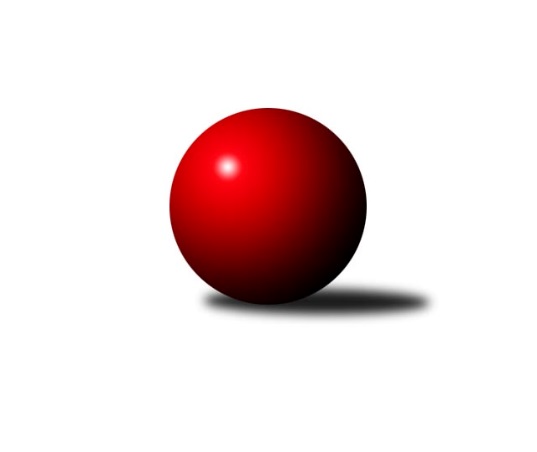 Č.13Ročník 2016/2017	28.5.2024 3. KLM C 2016/2017Statistika 13. kolaTabulka družstev:		družstvo	záp	výh	rem	proh	skore	sety	průměr	body	plné	dorážka	chyby	1.	KK Šumperk˝A˝	13	10	0	3	68.5 : 35.5 	(172.0 : 140.0)	3212	20	2165	1046	26.1	2.	TJ  Prostějov ˝A˝	13	9	1	3	65.0 : 39.0 	(170.5 : 141.5)	3202	19	2155	1047	26.6	3.	TJ Sokol Bohumín ˝A˝	13	9	0	4	62.0 : 42.0 	(162.5 : 149.5)	3100	18	2107	994	34.6	4.	TJ Jiskra Rýmařov ˝A˝	13	7	3	3	61.5 : 42.5 	(168.5 : 143.5)	3216	17	2150	1066	27	5.	TJ Zbrojovka Vsetín ˝A˝	13	7	0	6	60.0 : 44.0 	(163.5 : 148.5)	3193	14	2148	1045	30.2	6.	SKK  Náchod	13	7	0	6	53.0 : 51.0 	(151.0 : 161.0)	3114	14	2120	995	30.7	7.	TJ Tatran Litovel ˝A˝	13	5	2	6	53.5 : 50.5 	(159.0 : 153.0)	3185	12	2143	1042	30.4	8.	HKK Olomouc ˝B˝	13	6	0	7	48.5 : 55.5 	(155.0 : 157.0)	3158	12	2143	1014	30.4	9.	KK Zábřeh ˝B˝	13	4	1	8	41.0 : 63.0 	(150.5 : 161.5)	3153	9	2122	1030	31.6	10.	TJ  Odry ˝A˝	13	3	3	7	39.5 : 64.5 	(137.5 : 174.5)	3113	9	2092	1021	33.7	11.	TJ Start Rychnov n. Kn.	13	4	0	9	38.0 : 66.0 	(142.5 : 169.5)	3174	8	2161	1013	38.9	12.	Sokol Přemyslovice˝A˝	13	2	0	11	33.5 : 70.5 	(139.5 : 172.5)	3167	4	2157	1010	36.9Tabulka doma:		družstvo	záp	výh	rem	proh	skore	sety	průměr	body	maximum	minimum	1.	TJ Sokol Bohumín ˝A˝	7	7	0	0	43.0 : 13.0 	(102.5 : 65.5)	3097	14	3198	3021	2.	TJ Zbrojovka Vsetín ˝A˝	7	6	0	1	40.0 : 16.0 	(95.0 : 73.0)	3237	12	3339	3145	3.	TJ Jiskra Rýmařov ˝A˝	7	5	2	0	39.0 : 17.0 	(99.0 : 69.0)	3236	12	3352	3153	4.	TJ  Prostějov ˝A˝	7	5	1	1	35.0 : 21.0 	(94.0 : 74.0)	3271	11	3330	3179	5.	KK Šumperk˝A˝	6	5	0	1	34.0 : 14.0 	(84.5 : 59.5)	3163	10	3216	3081	6.	SKK  Náchod	7	5	0	2	34.0 : 22.0 	(87.5 : 80.5)	3252	10	3403	3155	7.	HKK Olomouc ˝B˝	6	4	0	2	28.5 : 19.5 	(79.0 : 65.0)	3284	8	3447	3144	8.	TJ Tatran Litovel ˝A˝	7	3	1	3	30.0 : 26.0 	(93.5 : 74.5)	3071	7	3165	2973	9.	TJ Start Rychnov n. Kn.	6	3	0	3	23.0 : 25.0 	(72.5 : 71.5)	3273	6	3341	3155	10.	TJ  Odry ˝A˝	6	3	0	3	21.5 : 26.5 	(63.5 : 80.5)	3191	6	3258	3101	11.	KK Zábřeh ˝B˝	6	1	1	4	19.0 : 29.0 	(70.5 : 73.5)	3147	3	3271	3082	12.	Sokol Přemyslovice˝A˝	6	0	0	6	10.0 : 38.0 	(62.5 : 81.5)	3101	0	3169	3036Tabulka venku:		družstvo	záp	výh	rem	proh	skore	sety	průměr	body	maximum	minimum	1.	KK Šumperk˝A˝	7	5	0	2	34.5 : 21.5 	(87.5 : 80.5)	3220	10	3308	2989	2.	TJ  Prostějov ˝A˝	6	4	0	2	30.0 : 18.0 	(76.5 : 67.5)	3191	8	3359	3099	3.	KK Zábřeh ˝B˝	7	3	0	4	22.0 : 34.0 	(80.0 : 88.0)	3153	6	3238	3045	4.	TJ Tatran Litovel ˝A˝	6	2	1	3	23.5 : 24.5 	(65.5 : 78.5)	3197	5	3370	3089	5.	TJ Jiskra Rýmařov ˝A˝	6	2	1	3	22.5 : 25.5 	(69.5 : 74.5)	3213	5	3234	3167	6.	SKK  Náchod	6	2	0	4	19.0 : 29.0 	(63.5 : 80.5)	3087	4	3129	3010	7.	TJ Sokol Bohumín ˝A˝	6	2	0	4	19.0 : 29.0 	(60.0 : 84.0)	3101	4	3294	3025	8.	Sokol Přemyslovice˝A˝	7	2	0	5	23.5 : 32.5 	(77.0 : 91.0)	3177	4	3303	2999	9.	HKK Olomouc ˝B˝	7	2	0	5	20.0 : 36.0 	(76.0 : 92.0)	3139	4	3254	3026	10.	TJ  Odry ˝A˝	7	0	3	4	18.0 : 38.0 	(74.0 : 94.0)	3101	3	3173	2985	11.	TJ Zbrojovka Vsetín ˝A˝	6	1	0	5	20.0 : 28.0 	(68.5 : 75.5)	3186	2	3378	2891	12.	TJ Start Rychnov n. Kn.	7	1	0	6	15.0 : 41.0 	(70.0 : 98.0)	3160	2	3267	2928Tabulka podzimní části:		družstvo	záp	výh	rem	proh	skore	sety	průměr	body	doma	venku	1.	TJ  Prostějov ˝A˝	11	8	1	2	56.0 : 32.0 	(145.0 : 119.0)	3177	17 	5 	1 	0 	3 	0 	2	2.	KK Šumperk˝A˝	11	8	0	3	56.5 : 31.5 	(142.5 : 121.5)	3194	16 	4 	0 	1 	4 	0 	2	3.	TJ Jiskra Rýmařov ˝A˝	11	6	2	3	51.5 : 36.5 	(142.5 : 121.5)	3226	14 	4 	2 	0 	2 	0 	3	4.	TJ Sokol Bohumín ˝A˝	11	7	0	4	51.0 : 37.0 	(133.0 : 131.0)	3103	14 	5 	0 	0 	2 	0 	4	5.	TJ Zbrojovka Vsetín ˝A˝	11	6	0	5	50.0 : 38.0 	(137.5 : 126.5)	3243	12 	5 	0 	1 	1 	0 	4	6.	HKK Olomouc ˝B˝	11	6	0	5	46.5 : 41.5 	(138.0 : 126.0)	3169	12 	4 	0 	2 	2 	0 	3	7.	TJ Tatran Litovel ˝A˝	11	4	2	5	45.5 : 42.5 	(134.5 : 129.5)	3204	10 	2 	1 	3 	2 	1 	2	8.	SKK  Náchod	11	5	0	6	41.0 : 47.0 	(125.0 : 139.0)	3110	10 	4 	0 	2 	1 	0 	4	9.	KK Zábřeh ˝B˝	11	4	0	7	35.0 : 53.0 	(128.5 : 135.5)	3138	8 	1 	0 	4 	3 	0 	3	10.	TJ Start Rychnov n. Kn.	11	4	0	7	35.0 : 53.0 	(122.5 : 141.5)	3174	8 	3 	0 	2 	1 	0 	5	11.	TJ  Odry ˝A˝	11	2	3	6	29.5 : 58.5 	(114.5 : 149.5)	3127	7 	2 	0 	3 	0 	3 	3	12.	Sokol Přemyslovice˝A˝	11	2	0	9	30.5 : 57.5 	(120.5 : 143.5)	3183	4 	0 	0 	5 	2 	0 	4Tabulka jarní části:		družstvo	záp	výh	rem	proh	skore	sety	průměr	body	doma	venku	1.	KK Šumperk˝A˝	2	2	0	0	12.0 : 4.0 	(29.5 : 18.5)	3262	4 	1 	0 	0 	1 	0 	0 	2.	SKK  Náchod	2	2	0	0	12.0 : 4.0 	(26.0 : 22.0)	3260	4 	1 	0 	0 	1 	0 	0 	3.	TJ Sokol Bohumín ˝A˝	2	2	0	0	11.0 : 5.0 	(29.5 : 18.5)	3048	4 	2 	0 	0 	0 	0 	0 	4.	TJ Jiskra Rýmařov ˝A˝	2	1	1	0	10.0 : 6.0 	(26.0 : 22.0)	3187	3 	1 	0 	0 	0 	1 	0 	5.	TJ Zbrojovka Vsetín ˝A˝	2	1	0	1	10.0 : 6.0 	(26.0 : 22.0)	3071	2 	1 	0 	0 	0 	0 	1 	6.	TJ  Odry ˝A˝	2	1	0	1	10.0 : 6.0 	(23.0 : 25.0)	3128	2 	1 	0 	0 	0 	0 	1 	7.	TJ  Prostějov ˝A˝	2	1	0	1	9.0 : 7.0 	(25.5 : 22.5)	3306	2 	0 	0 	1 	1 	0 	0 	8.	TJ Tatran Litovel ˝A˝	2	1	0	1	8.0 : 8.0 	(24.5 : 23.5)	3087	2 	1 	0 	0 	0 	0 	1 	9.	KK Zábřeh ˝B˝	2	0	1	1	6.0 : 10.0 	(22.0 : 26.0)	3203	1 	0 	1 	0 	0 	0 	1 	10.	TJ Start Rychnov n. Kn.	2	0	0	2	3.0 : 13.0 	(20.0 : 28.0)	3208	0 	0 	0 	1 	0 	0 	1 	11.	Sokol Přemyslovice˝A˝	2	0	0	2	3.0 : 13.0 	(19.0 : 29.0)	3083	0 	0 	0 	1 	0 	0 	1 	12.	HKK Olomouc ˝B˝	2	0	0	2	2.0 : 14.0 	(17.0 : 31.0)	3124	0 	0 	0 	0 	0 	0 	2 Zisk bodů pro družstvo:		jméno hráče	družstvo	body	zápasy	v %	dílčí body	sety	v %	1.	Vlastimil Bělíček 	TJ Zbrojovka Vsetín ˝A˝ 	11	/	11	(100%)	35	/	44	(80%)	2.	Josef Touš 	KK Šumperk˝A˝ 	11	/	12	(92%)	31.5	/	48	(66%)	3.	Bronislav Diviš 	TJ  Prostějov ˝A˝ 	11	/	14	(79%)	35.5	/	56	(63%)	4.	Adam Běláška 	KK Šumperk˝A˝ 	10	/	11	(91%)	32.5	/	44	(74%)	5.	Jaroslav Tezzele 	TJ Jiskra Rýmařov ˝A˝ 	10	/	13	(77%)	36	/	52	(69%)	6.	Milan Dědáček 	TJ Jiskra Rýmařov ˝A˝ 	9	/	11	(82%)	29.5	/	44	(67%)	7.	Jiří Zezulka st. 	TJ Jiskra Rýmařov ˝A˝ 	9	/	12	(75%)	30	/	48	(63%)	8.	Aleš Čapka 	TJ  Prostějov ˝A˝ 	9	/	13	(69%)	32.5	/	52	(63%)	9.	Karol Nitka 	TJ Sokol Bohumín ˝A˝ 	9	/	13	(69%)	31	/	52	(60%)	10.	Tomáš Majer 	SKK  Náchod 	9	/	13	(69%)	29.5	/	52	(57%)	11.	Miroslav Talášek 	TJ Tatran Litovel ˝A˝ 	8	/	10	(80%)	23	/	40	(58%)	12.	Jaroslav Sedlář 	KK Šumperk˝A˝ 	8	/	12	(67%)	27	/	48	(56%)	13.	Marek Frydrych 	TJ  Odry ˝A˝ 	8	/	12	(67%)	26	/	48	(54%)	14.	Roman Rolenc 	TJ  Prostějov ˝A˝ 	8	/	13	(62%)	28.5	/	52	(55%)	15.	Michal Smejkal 	TJ  Prostějov ˝A˝ 	7.5	/	13	(58%)	29	/	52	(56%)	16.	Kamil Axman 	TJ Tatran Litovel ˝A˝ 	7	/	10	(70%)	23	/	40	(58%)	17.	Tomáš Hambálek 	TJ Zbrojovka Vsetín ˝A˝ 	7	/	10	(70%)	22	/	40	(55%)	18.	Eduard Tomek 	Sokol Přemyslovice˝A˝ 	7	/	11	(64%)	24.5	/	44	(56%)	19.	Miroslav Štěpán 	KK Zábřeh ˝B˝ 	7	/	12	(58%)	26	/	48	(54%)	20.	Aleš Kohutek 	TJ Sokol Bohumín ˝A˝ 	7	/	12	(58%)	25.5	/	48	(53%)	21.	Fridrich Péli 	TJ Sokol Bohumín ˝A˝ 	7	/	13	(54%)	29	/	52	(56%)	22.	Jan Pernica 	TJ  Prostějov ˝A˝ 	7	/	13	(54%)	29	/	52	(56%)	23.	Aleš Tichý 	SKK  Náchod 	7	/	13	(54%)	28.5	/	52	(55%)	24.	Miroslav Smrčka 	KK Šumperk˝A˝ 	7	/	13	(54%)	23.5	/	52	(45%)	25.	Ladislav Stárek 	TJ Jiskra Rýmařov ˝A˝ 	6.5	/	10	(65%)	23	/	40	(58%)	26.	Marek Zapletal 	KK Šumperk˝A˝ 	6.5	/	12	(54%)	28	/	48	(58%)	27.	Milan Sekanina 	HKK Olomouc ˝B˝ 	6	/	9	(67%)	20.5	/	36	(57%)	28.	Josef Šrámek 	HKK Olomouc ˝B˝ 	6	/	10	(60%)	25	/	40	(63%)	29.	Jaromír Hendrych ml. 	HKK Olomouc ˝B˝ 	6	/	11	(55%)	22	/	44	(50%)	30.	Pavel Niesyt 	TJ Sokol Bohumín ˝A˝ 	6	/	11	(55%)	22	/	44	(50%)	31.	Jan Zaškolný 	TJ Sokol Bohumín ˝A˝ 	6	/	12	(50%)	21	/	48	(44%)	32.	Jan Adamů 	SKK  Náchod 	6	/	13	(46%)	29.5	/	52	(57%)	33.	Milan Šula 	KK Zábřeh ˝B˝ 	6	/	13	(46%)	24	/	52	(46%)	34.	Zoltán Bagári 	TJ Zbrojovka Vsetín ˝A˝ 	6	/	13	(46%)	20	/	52	(38%)	35.	Břetislav Sobota 	HKK Olomouc ˝B˝ 	5.5	/	11	(50%)	20.5	/	44	(47%)	36.	Jan Sedláček 	Sokol Přemyslovice˝A˝ 	5.5	/	12	(46%)	22.5	/	48	(47%)	37.	Radek Grulich 	Sokol Přemyslovice˝A˝ 	5	/	7	(71%)	19	/	28	(68%)	38.	Jakub Mokoš 	TJ Tatran Litovel ˝A˝ 	5	/	7	(71%)	19	/	28	(68%)	39.	Petr Kuttler 	TJ Sokol Bohumín ˝A˝ 	5	/	7	(71%)	16	/	28	(57%)	40.	Martin Holakovský 	TJ Start Rychnov n. Kn. 	5	/	8	(63%)	19.5	/	32	(61%)	41.	Ladislav Janáč 	TJ Jiskra Rýmařov ˝A˝ 	5	/	8	(63%)	14.5	/	32	(45%)	42.	David Čulík 	TJ Tatran Litovel ˝A˝ 	5	/	9	(56%)	18.5	/	36	(51%)	43.	Karel Chlevišťan 	TJ  Odry ˝A˝ 	5	/	11	(45%)	22.5	/	44	(51%)	44.	Tomáš Novosad 	TJ Zbrojovka Vsetín ˝A˝ 	5	/	11	(45%)	20.5	/	44	(47%)	45.	Tomáš Dražil 	KK Zábřeh ˝B˝ 	5	/	12	(42%)	24.5	/	48	(51%)	46.	Pavel Močár 	Sokol Přemyslovice˝A˝ 	5	/	12	(42%)	23.5	/	48	(49%)	47.	Jan Körner 	KK Zábřeh ˝B˝ 	5	/	13	(38%)	24.5	/	52	(47%)	48.	Michal Pavič 	TJ  Odry ˝A˝ 	5	/	13	(38%)	22	/	52	(42%)	49.	Jiří Čamek 	TJ Tatran Litovel ˝A˝ 	4.5	/	12	(38%)	23.5	/	48	(49%)	50.	Theodor Marančák 	TJ Zbrojovka Vsetín ˝A˝ 	4	/	5	(80%)	13.5	/	20	(68%)	51.	Jakub Seniura 	TJ Start Rychnov n. Kn. 	4	/	6	(67%)	14	/	24	(58%)	52.	Daniel Bělíček 	TJ Zbrojovka Vsetín ˝A˝ 	4	/	6	(67%)	13	/	24	(54%)	53.	Jiří Michálek 	KK Zábřeh ˝B˝ 	4	/	8	(50%)	18	/	32	(56%)	54.	Dušan Říha 	HKK Olomouc ˝B˝ 	4	/	8	(50%)	16	/	32	(50%)	55.	František Baleka 	TJ Tatran Litovel ˝A˝ 	4	/	8	(50%)	13	/	32	(41%)	56.	Antonín Hejzlar 	SKK  Náchod 	4	/	9	(44%)	11	/	36	(31%)	57.	Miroslav Hanzlík 	TJ Start Rychnov n. Kn. 	4	/	10	(40%)	19.5	/	40	(49%)	58.	Petr Dvorský 	TJ  Odry ˝A˝ 	4	/	11	(36%)	20	/	44	(45%)	59.	Jiří Fiala 	TJ Tatran Litovel ˝A˝ 	4	/	11	(36%)	20	/	44	(45%)	60.	Martin Kováčik 	SKK  Náchod 	4	/	11	(36%)	18	/	44	(41%)	61.	Tomáš Adamů 	SKK  Náchod 	4	/	12	(33%)	19.5	/	48	(41%)	62.	Vojtěch Rozkopal 	TJ  Odry ˝A˝ 	3	/	4	(75%)	8.5	/	16	(53%)	63.	Ivan Říha 	TJ Zbrojovka Vsetín ˝A˝ 	3	/	5	(60%)	13	/	20	(65%)	64.	Gustav Vojtek 	KK Šumperk˝A˝ 	3	/	7	(43%)	12.5	/	28	(45%)	65.	Roman Kindl 	TJ Start Rychnov n. Kn. 	3	/	7	(43%)	11	/	28	(39%)	66.	Matouš Krajzinger 	HKK Olomouc ˝B˝ 	3	/	9	(33%)	18	/	36	(50%)	67.	Jiří Pácha 	TJ Start Rychnov n. Kn. 	3	/	9	(33%)	17	/	36	(47%)	68.	Miroslav Dokoupil 	HKK Olomouc ˝B˝ 	3	/	9	(33%)	16	/	36	(44%)	69.	Martin Dolák 	TJ Zbrojovka Vsetín ˝A˝ 	3	/	9	(33%)	14.5	/	36	(40%)	70.	Oldřich Krsek 	TJ Start Rychnov n. Kn. 	3	/	10	(30%)	18	/	40	(45%)	71.	Martin Vitásek 	KK Zábřeh ˝B˝ 	3	/	10	(30%)	17	/	40	(43%)	72.	Stanislav Ovšák 	TJ  Odry ˝A˝ 	3	/	10	(30%)	17	/	40	(43%)	73.	Jiří Šoupal 	Sokol Přemyslovice˝A˝ 	3	/	11	(27%)	19	/	44	(43%)	74.	Jaroslav Heblák 	TJ Jiskra Rýmařov ˝A˝ 	3	/	11	(27%)	16.5	/	44	(38%)	75.	Petr Galus 	TJ Start Rychnov n. Kn. 	3	/	13	(23%)	16.5	/	52	(32%)	76.	Jaroslav Lušovský 	TJ  Odry ˝A˝ 	2.5	/	7	(36%)	11.5	/	28	(41%)	77.	Daniel Balcar 	SKK  Náchod 	2	/	2	(100%)	6	/	8	(75%)	78.	Miloš Voleský 	SKK  Náchod 	2	/	2	(100%)	6	/	8	(75%)	79.	Libor Jung 	TJ Start Rychnov n. Kn. 	2	/	4	(50%)	9	/	16	(56%)	80.	Petr Axman 	TJ Tatran Litovel ˝A˝ 	2	/	5	(40%)	10	/	20	(50%)	81.	Jozef Kuzma 	TJ Sokol Bohumín ˝A˝ 	2	/	6	(33%)	11	/	24	(46%)	82.	Tomáš Fraus 	Sokol Přemyslovice˝A˝ 	2	/	9	(22%)	13	/	36	(36%)	83.	Petr Matějka 	KK Šumperk˝A˝ 	2	/	9	(22%)	13	/	36	(36%)	84.	Miroslav Plachý 	TJ  Prostějov ˝A˝ 	1.5	/	2	(75%)	4	/	8	(50%)	85.	Matěj Stančík 	TJ Start Rychnov n. Kn. 	1	/	1	(100%)	3	/	4	(75%)	86.	Jaroslav Vymazal 	KK Šumperk˝A˝ 	1	/	1	(100%)	3	/	4	(75%)	87.	Radim Metelka 	TJ Zbrojovka Vsetín ˝A˝ 	1	/	1	(100%)	3	/	4	(75%)	88.	Libor Krajčí 	TJ Sokol Bohumín ˝A˝ 	1	/	1	(100%)	2.5	/	4	(63%)	89.	Miroslav Kubík 	TJ Zbrojovka Vsetín ˝A˝ 	1	/	1	(100%)	2	/	4	(50%)	90.	Michal Kala 	TJ Start Rychnov n. Kn. 	1	/	1	(100%)	2	/	4	(50%)	91.	Jiří Doucha ml.	SKK  Náchod 	1	/	1	(100%)	2	/	4	(50%)	92.	Roman Honl 	TJ Sokol Bohumín ˝A˝ 	1	/	1	(100%)	2	/	4	(50%)	93.	Mykola Vološčuk 	KK Zábřeh ˝B˝ 	1	/	2	(50%)	5	/	8	(63%)	94.	František Langer 	KK Zábřeh ˝B˝ 	1	/	2	(50%)	5	/	8	(63%)	95.	David Urbánek 	TJ Start Rychnov n. Kn. 	1	/	2	(50%)	5	/	8	(63%)	96.	Radek Malíšek 	HKK Olomouc ˝B˝ 	1	/	2	(50%)	4.5	/	8	(56%)	97.	Ludvík Vymazal 	TJ Tatran Litovel ˝A˝ 	1	/	2	(50%)	4	/	8	(50%)	98.	Michal Kolář 	Sokol Přemyslovice˝A˝ 	1	/	2	(50%)	4	/	8	(50%)	99.	Petr Chlachula 	TJ Jiskra Rýmařov ˝A˝ 	1	/	2	(50%)	3	/	8	(38%)	100.	János Víz 	TJ Zbrojovka Vsetín ˝A˝ 	1	/	3	(33%)	5	/	12	(42%)	101.	Zdeněk Grulich 	Sokol Přemyslovice˝A˝ 	1	/	5	(20%)	6.5	/	20	(33%)	102.	Miroslav Dimidenko 	TJ  Odry ˝A˝ 	1	/	5	(20%)	5.5	/	20	(28%)	103.	Miroslav Znojil 	TJ  Prostějov ˝A˝ 	1	/	6	(17%)	8	/	24	(33%)	104.	Josef Pilatík 	TJ Jiskra Rýmařov ˝A˝ 	1	/	8	(13%)	12	/	32	(38%)	105.	Miroslav Sigmund 	TJ Tatran Litovel ˝A˝ 	0	/	1	(0%)	2	/	4	(50%)	106.	Daniel Ševčík st.	TJ  Odry ˝A˝ 	0	/	1	(0%)	2	/	4	(50%)	107.	Štefan Dendis 	TJ Sokol Bohumín ˝A˝ 	0	/	1	(0%)	1.5	/	4	(38%)	108.	Karel Navrátil 	TJ Zbrojovka Vsetín ˝A˝ 	0	/	1	(0%)	1	/	4	(25%)	109.	Lukáš Modlitba 	TJ Sokol Bohumín ˝A˝ 	0	/	1	(0%)	1	/	4	(25%)	110.	Jarosla Šmejda 	TJ Start Rychnov n. Kn. 	0	/	1	(0%)	1	/	4	(25%)	111.	Jan Frydrych 	TJ  Odry ˝A˝ 	0	/	1	(0%)	1	/	4	(25%)	112.	Lubomír Šípek 	TJ Start Rychnov n. Kn. 	0	/	1	(0%)	1	/	4	(25%)	113.	Libor Drábek 	SKK  Náchod 	0	/	1	(0%)	1	/	4	(25%)	114.	Zdeněk Peč 	Sokol Přemyslovice˝A˝ 	0	/	1	(0%)	1	/	4	(25%)	115.	Petr Spurný 	TJ Zbrojovka Vsetín ˝A˝ 	0	/	1	(0%)	0	/	4	(0%)	116.	Miroslav Ondrouch 	Sokol Přemyslovice˝A˝ 	0	/	1	(0%)	0	/	4	(0%)	117.	Stanislav Brosinger 	TJ Tatran Litovel ˝A˝ 	0	/	2	(0%)	3	/	8	(38%)	118.	Petr Černohous 	TJ  Prostějov ˝A˝ 	0	/	2	(0%)	3	/	8	(38%)	119.	Miroslav Bodanský 	KK Zábřeh ˝B˝ 	0	/	2	(0%)	3	/	8	(38%)	120.	Jiří Polášek 	TJ Jiskra Rýmařov ˝A˝ 	0	/	2	(0%)	1	/	8	(13%)	121.	Martin Zaoral 	Sokol Přemyslovice˝A˝ 	0	/	3	(0%)	3.5	/	12	(29%)	122.	Jiří Srovnal 	KK Zábřeh ˝B˝ 	0	/	3	(0%)	3	/	12	(25%)	123.	Milan Dvorský 	Sokol Přemyslovice˝A˝ 	0	/	3	(0%)	2	/	12	(17%)Průměry na kuželnách:		kuželna	průměr	plné	dorážka	chyby	výkon na hráče	1.	Rychnov nad Kněžnou, 1-4	3286	2230	1055	41.0	(547.7)	2.	HKK Olomouc, 1-8	3262	2198	1063	32.6	(543.8)	3.	TJ  Prostějov, 1-4	3238	2170	1068	26.4	(539.8)	4.	SKK Nachod, 1-4	3235	2182	1053	31.5	(539.3)	5.	TJ Valašské Meziříčí, 1-4	3207	2166	1041	32.2	(534.6)	6.	TJ Zbrojovka Vsetín, 1-4	3193	2128	1064	27.0	(532.2)	7.	KK Jiskra Rýmařov, 1-4	3189	2140	1049	28.4	(531.5)	8.	KK Zábřeh, 1-4	3158	2140	1018	33.8	(526.4)	9.	KK Šumperk, 1-4	3116	2108	1008	27.9	(519.5)	10.	Sokol Přemyslovice, 1-4	3094	2092	1001	30.1	(515.8)	11.	TJ Sokol Bohumín, 1-4	3045	2077	968	37.5	(507.5)Nejlepší výkony na kuželnách:Rychnov nad Kněžnou, 1-4TJ Tatran Litovel ˝A˝	3370	10. kolo	Jakub Seniura 	TJ Start Rychnov n. Kn.	634	4. koloTJ  Prostějov ˝A˝	3359	12. kolo	Petr Axman 	TJ Tatran Litovel ˝A˝	598	10. koloTJ Start Rychnov n. Kn.	3341	4. kolo	Libor Jung 	TJ Start Rychnov n. Kn.	596	6. koloTJ Zbrojovka Vsetín ˝A˝	3337	4. kolo	Bronislav Diviš 	TJ  Prostějov ˝A˝	595	12. koloTJ Start Rychnov n. Kn.	3320	6. kolo	Vlastimil Bělíček 	TJ Zbrojovka Vsetín ˝A˝	595	4. koloTJ Start Rychnov n. Kn.	3303	10. kolo	Adam Běláška 	KK Šumperk˝A˝	594	8. koloTJ Start Rychnov n. Kn.	3282	2. kolo	David Urbánek 	TJ Start Rychnov n. Kn.	589	10. koloKK Šumperk˝A˝	3261	8. kolo	Milan Dědáček 	TJ Jiskra Rýmařov ˝A˝	588	2. koloSokol Přemyslovice˝A˝	3242	6. kolo	Josef Touš 	KK Šumperk˝A˝	585	8. koloTJ Start Rychnov n. Kn.	3235	12. kolo	Martin Holakovský 	TJ Start Rychnov n. Kn.	584	2. koloHKK Olomouc, 1-8HKK Olomouc ˝B˝	3447	6. kolo	Josef Šrámek 	HKK Olomouc ˝B˝	628	6. koloTJ Zbrojovka Vsetín ˝A˝	3378	6. kolo	Vlastimil Bělíček 	TJ Zbrojovka Vsetín ˝A˝	616	6. koloHKK Olomouc ˝B˝	3328	1. kolo	Matouš Krajzinger 	HKK Olomouc ˝B˝	610	1. koloSokol Přemyslovice˝A˝	3303	7. kolo	Josef Šrámek 	HKK Olomouc ˝B˝	606	7. koloHKK Olomouc ˝B˝	3297	4. kolo	Břetislav Sobota 	HKK Olomouc ˝B˝	603	4. koloTJ Start Rychnov n. Kn.	3259	9. kolo	Tomáš Hambálek 	TJ Zbrojovka Vsetín ˝A˝	590	6. koloHKK Olomouc ˝B˝	3250	7. kolo	Matouš Krajzinger 	HKK Olomouc ˝B˝	588	6. koloHKK Olomouc ˝B˝	3240	9. kolo	Břetislav Sobota 	HKK Olomouc ˝B˝	583	6. koloTJ Jiskra Rýmařov ˝A˝	3234	4. kolo	Martin Holakovský 	TJ Start Rychnov n. Kn.	582	9. koloTJ  Odry ˝A˝	3173	1. kolo	Břetislav Sobota 	HKK Olomouc ˝B˝	580	1. koloTJ  Prostějov, 1-4TJ  Prostějov ˝A˝	3330	9. kolo	Michal Smejkal 	TJ  Prostějov ˝A˝	616	1. koloKK Šumperk˝A˝	3308	13. kolo	Bronislav Diviš 	TJ  Prostějov ˝A˝	616	7. koloTJ  Prostějov ˝A˝	3298	6. kolo	Jiří Šoupal 	Sokol Přemyslovice˝A˝	589	9. koloTJ  Prostějov ˝A˝	3297	1. kolo	Miroslav Znojil 	TJ  Prostějov ˝A˝	585	9. koloTJ  Prostějov ˝A˝	3283	7. kolo	Jaroslav Sedlář 	KK Šumperk˝A˝	579	13. koloSokol Přemyslovice˝A˝	3270	9. kolo	Jan Pernica 	TJ  Prostějov ˝A˝	577	6. koloTJ  Prostějov ˝A˝	3258	3. kolo	Bronislav Diviš 	TJ  Prostějov ˝A˝	576	3. koloTJ  Prostějov ˝A˝	3252	13. kolo	Miroslav Smrčka 	KK Šumperk˝A˝	571	13. koloTJ Zbrojovka Vsetín ˝A˝	3232	7. kolo	Milan Dědáček 	TJ Jiskra Rýmařov ˝A˝	565	6. koloTJ Jiskra Rýmařov ˝A˝	3221	6. kolo	Jan Pernica 	TJ  Prostějov ˝A˝	565	9. koloSKK Nachod, 1-4SKK  Náchod	3403	13. kolo	Jan Adamů 	SKK  Náchod	603	13. koloSKK  Náchod	3329	11. kolo	Miroslav Hanzlík 	TJ Start Rychnov n. Kn.	595	3. koloSKK  Náchod	3272	3. kolo	Karel Chlevišťan 	TJ  Odry ˝A˝	586	8. koloTJ Start Rychnov n. Kn.	3267	3. kolo	Jan Adamů 	SKK  Náchod	582	11. koloHKK Olomouc ˝B˝	3254	5. kolo	Tomáš Adamů 	SKK  Náchod	582	13. koloTJ  Prostějov ˝A˝	3243	11. kolo	Tomáš Majer 	SKK  Náchod	580	13. koloSKK  Náchod	3242	9. kolo	Milan Šula 	KK Zábřeh ˝B˝	580	13. koloKK Zábřeh ˝B˝	3238	13. kolo	Bronislav Diviš 	TJ  Prostějov ˝A˝	577	11. koloSokol Přemyslovice˝A˝	3203	1. kolo	Vlastimil Bělíček 	TJ Zbrojovka Vsetín ˝A˝	576	9. koloSKK  Náchod	3184	8. kolo	Tomáš Hambálek 	TJ Zbrojovka Vsetín ˝A˝	575	9. koloTJ Valašské Meziříčí, 1-4TJ Sokol Bohumín ˝A˝	3294	2. kolo	Marek Frydrych 	TJ  Odry ˝A˝	596	2. koloKK Šumperk˝A˝	3272	9. kolo	Josef Touš 	KK Šumperk˝A˝	576	9. koloTJ  Odry ˝A˝	3258	12. kolo	Jiří Michálek 	KK Zábřeh ˝B˝	573	6. koloTJ  Odry ˝A˝	3219	7. kolo	Karel Chlevišťan 	TJ  Odry ˝A˝	569	12. koloKK Zábřeh ˝B˝	3214	6. kolo	Jozef Kuzma 	TJ Sokol Bohumín ˝A˝	568	2. koloHKK Olomouc ˝B˝	3209	12. kolo	Aleš Kohutek 	TJ Sokol Bohumín ˝A˝	567	2. koloTJ Start Rychnov n. Kn.	3196	7. kolo	Josef Šrámek 	HKK Olomouc ˝B˝	566	12. koloTJ  Odry ˝A˝	3191	9. kolo	Marek Frydrych 	TJ  Odry ˝A˝	565	6. koloTJ  Odry ˝A˝	3190	4. kolo	Vojtěch Rozkopal 	TJ  Odry ˝A˝	564	4. koloTJ  Odry ˝A˝	3188	2. kolo	Karel Chlevišťan 	TJ  Odry ˝A˝	563	9. koloTJ Zbrojovka Vsetín, 1-4TJ Zbrojovka Vsetín ˝A˝	3339	5. kolo	Vlastimil Bělíček 	TJ Zbrojovka Vsetín ˝A˝	626	5. koloTJ Zbrojovka Vsetín ˝A˝	3280	11. kolo	Vlastimil Bělíček 	TJ Zbrojovka Vsetín ˝A˝	614	11. koloTJ Zbrojovka Vsetín ˝A˝	3250	13. kolo	Vlastimil Bělíček 	TJ Zbrojovka Vsetín ˝A˝	602	10. koloTJ Tatran Litovel ˝A˝	3242	11. kolo	Theodor Marančák 	TJ Zbrojovka Vsetín ˝A˝	582	5. koloTJ Zbrojovka Vsetín ˝A˝	3241	3. kolo	Ivan Říha 	TJ Zbrojovka Vsetín ˝A˝	582	13. koloTJ Zbrojovka Vsetín ˝A˝	3239	1. kolo	Adam Běláška 	KK Šumperk˝A˝	582	5. koloTJ Jiskra Rýmařov ˝A˝	3202	8. kolo	Vlastimil Bělíček 	TJ Zbrojovka Vsetín ˝A˝	581	3. koloKK Šumperk˝A˝	3201	5. kolo	Tomáš Novosad 	TJ Zbrojovka Vsetín ˝A˝	576	13. koloKK Zábřeh ˝B˝	3170	3. kolo	Milan Šula 	KK Zábřeh ˝B˝	571	3. koloTJ Zbrojovka Vsetín ˝A˝	3163	10. kolo	Ivan Říha 	TJ Zbrojovka Vsetín ˝A˝	568	1. koloKK Jiskra Rýmařov, 1-4TJ Jiskra Rýmařov ˝A˝	3352	3. kolo	Milan Dědáček 	TJ Jiskra Rýmařov ˝A˝	618	1. koloTJ Jiskra Rýmařov ˝A˝	3283	1. kolo	Jaroslav Tezzele 	TJ Jiskra Rýmařov ˝A˝	595	3. koloTJ Jiskra Rýmařov ˝A˝	3261	9. kolo	Jiří Zezulka st. 	TJ Jiskra Rýmařov ˝A˝	585	3. koloTJ Tatran Litovel ˝A˝	3225	5. kolo	Milan Dědáček 	TJ Jiskra Rýmařov ˝A˝	579	7. koloTJ Jiskra Rýmařov ˝A˝	3225	5. kolo	Miroslav Talášek 	TJ Tatran Litovel ˝A˝	579	5. koloTJ Jiskra Rýmařov ˝A˝	3206	13. kolo	Jaroslav Tezzele 	TJ Jiskra Rýmařov ˝A˝	576	1. koloKK Šumperk˝A˝	3195	3. kolo	Jaroslav Heblák 	TJ Jiskra Rýmařov ˝A˝	575	11. koloTJ Start Rychnov n. Kn.	3180	13. kolo	Milan Dědáček 	TJ Jiskra Rýmařov ˝A˝	572	13. koloTJ Jiskra Rýmařov ˝A˝	3174	7. kolo	Jaroslav Sedlář 	KK Šumperk˝A˝	567	3. koloTJ  Odry ˝A˝	3161	11. kolo	Marek Frydrych 	TJ  Odry ˝A˝	567	11. koloKK Zábřeh, 1-4KK Zábřeh ˝B˝	3271	11. kolo	Břetislav Sobota 	HKK Olomouc ˝B˝	578	8. koloTJ  Prostějov ˝A˝	3218	10. kolo	Tomáš Dražil 	KK Zábřeh ˝B˝	568	4. koloHKK Olomouc ˝B˝	3201	8. kolo	Milan Šula 	KK Zábřeh ˝B˝	567	10. koloTJ Jiskra Rýmařov ˝A˝	3167	12. kolo	Jaroslav Tezzele 	TJ Jiskra Rýmařov ˝A˝	565	12. koloKK Zábřeh ˝B˝	3167	12. kolo	Jiří Zezulka st. 	TJ Jiskra Rýmařov ˝A˝	559	12. koloTJ Start Rychnov n. Kn.	3156	11. kolo	Martin Vitásek 	KK Zábřeh ˝B˝	555	11. koloTJ Sokol Bohumín ˝A˝	3149	4. kolo	Josef Šrámek 	HKK Olomouc ˝B˝	555	8. koloKK Zábřeh ˝B˝	3138	8. kolo	Jan Körner 	KK Zábřeh ˝B˝	554	11. koloSKK  Náchod	3129	2. kolo	Jiří Michálek 	KK Zábřeh ˝B˝	554	11. koloKK Zábřeh ˝B˝	3128	4. kolo	Pavel Niesyt 	TJ Sokol Bohumín ˝A˝	552	4. koloKK Šumperk, 1-4KK Šumperk˝A˝	3216	12. kolo	Josef Touš 	KK Šumperk˝A˝	574	12. koloKK Šumperk˝A˝	3215	7. kolo	Marek Zapletal 	KK Šumperk˝A˝	573	7. koloKK Šumperk˝A˝	3167	4. kolo	Marek Zapletal 	KK Šumperk˝A˝	568	10. koloKK Šumperk˝A˝	3160	6. kolo	Milan Šula 	KK Zábřeh ˝B˝	558	7. koloKK Šumperk˝A˝	3137	10. kolo	Adam Běláška 	KK Šumperk˝A˝	558	4. koloTJ  Prostějov ˝A˝	3099	2. kolo	Jaroslav Sedlář 	KK Šumperk˝A˝	557	12. koloTJ Tatran Litovel ˝A˝	3089	12. kolo	Adam Běláška 	KK Šumperk˝A˝	555	7. koloSKK  Náchod	3084	4. kolo	Adam Běláška 	KK Šumperk˝A˝	554	6. koloKK Šumperk˝A˝	3081	2. kolo	Josef Touš 	KK Šumperk˝A˝	550	7. koloHKK Olomouc ˝B˝	3077	10. kolo	Josef Touš 	KK Šumperk˝A˝	546	10. koloSokol Přemyslovice, 1-4TJ Jiskra Rýmařov ˝A˝	3226	10. kolo	Tomáš Dražil 	KK Zábřeh ˝B˝	570	9. koloKK Zábřeh ˝B˝	3180	5. kolo	Jaroslav Tezzele 	TJ Jiskra Rýmařov ˝A˝	569	10. koloKK Šumperk˝A˝	3178	11. kolo	Vlastimil Bělíček 	TJ Zbrojovka Vsetín ˝A˝	566	2. koloSokol Přemyslovice˝A˝	3169	5. kolo	Kamil Axman 	TJ Tatran Litovel ˝A˝	564	8. koloTJ Tatran Litovel ˝A˝	3165	6. kolo	Antonín Hejzlar 	SKK  Náchod	563	6. koloTJ Tatran Litovel ˝A˝	3156	7. kolo	Milan Dědáček 	TJ Jiskra Rýmařov ˝A˝	562	10. koloTJ Tatran Litovel ˝A˝	3155	8. kolo	Jan Adamů 	SKK  Náchod	558	12. koloTJ  Prostějov ˝A˝	3123	4. kolo	Miroslav Štěpán 	KK Zábřeh ˝B˝	558	5. koloSokol Přemyslovice˝A˝	3121	10. kolo	Jiří Šoupal 	Sokol Přemyslovice˝A˝	557	5. koloSKK  Náchod	3117	12. kolo	David Čulík 	TJ Tatran Litovel ˝A˝	556	7. koloTJ Sokol Bohumín, 1-4TJ Sokol Bohumín ˝A˝	3198	11. kolo	Petr Kuttler 	TJ Sokol Bohumín ˝A˝	556	11. koloTJ Sokol Bohumín ˝A˝	3133	5. kolo	Pavel Niesyt 	TJ Sokol Bohumín ˝A˝	555	11. koloTJ Sokol Bohumín ˝A˝	3112	8. kolo	Jan Pernica 	TJ  Prostějov ˝A˝	547	8. koloTJ Sokol Bohumín ˝A˝	3104	10. kolo	Fridrich Péli 	TJ Sokol Bohumín ˝A˝	543	11. koloTJ  Prostějov ˝A˝	3102	8. kolo	Jan Zaškolný 	TJ Sokol Bohumín ˝A˝	542	8. koloTJ Sokol Bohumín ˝A˝	3075	13. kolo	Pavel Niesyt 	TJ Sokol Bohumín ˝A˝	539	10. koloTJ Sokol Bohumín ˝A˝	3036	3. kolo	Jozef Kuzma 	TJ Sokol Bohumín ˝A˝	535	5. koloHKK Olomouc ˝B˝	3026	11. kolo	Petr Kuttler 	TJ Sokol Bohumín ˝A˝	535	5. koloTJ Sokol Bohumín ˝A˝	3021	12. kolo	Jan Adamů 	SKK  Náchod	533	10. koloSKK  Náchod	3010	10. kolo	Marek Frydrych 	TJ  Odry ˝A˝	531	13. koloČetnost výsledků:	8.0 : 0.0	5x	7.0 : 1.0	6x	6.0 : 2.0	24x	5.5 : 2.5	3x	5.0 : 3.0	9x	4.0 : 4.0	5x	3.0 : 5.0	8x	2.0 : 6.0	8x	1.5 : 6.5	1x	1.0 : 7.0	8x	0.0 : 8.0	1x